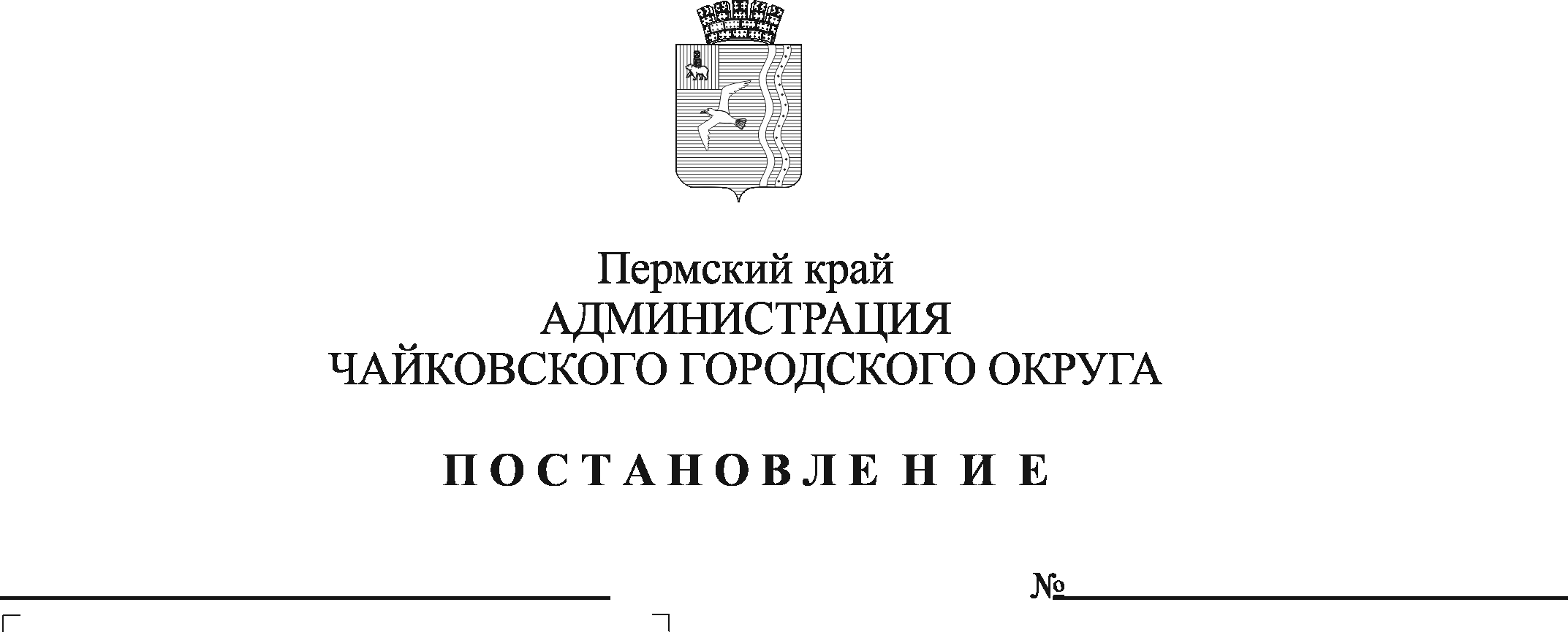 В соответствии с Федеральными законами от 21 декабря 1994 г. № 68-ФЗ «О защите населения и территорий от чрезвычайных ситуаций природного и техногенного характера», от 12 февраля 1998 г. № 28-ФЗ «О гражданской обороне», от 6 октября 2003 г. № 131-ФЗ «Об общих принципах организации местного самоуправления в Российской Федерации», постановлениями Правительства Российской Федерации от 24 марта 1997 г. № 334 «О порядке сбора и обмена в Российской Федерации информацией в области защиты населения и территорий от чрезвычайных ситуаций природного и техногенного характера», от 26 ноября 2007 г. № 804 «Об утверждении Положения о гражданской обороне в Российской Федерации», приказом Министерства Российской Федерации по делам гражданской обороны, чрезвычайным ситуациям и ликвидации последствий стихийных бедствий России от 26 августа 2009 г. № 496 «Об утверждении Положения о системе и порядке информационного обмена в рамках единой государственной системы предупреждения и ликвидации чрезвычайных ситуаций», постановлением Правительства Пермского края от 18 мая 2009 г. № 301-п «О Порядке сбора и обмена информацией в области гражданской обороны, защиты населения и территорий от чрезвычайных ситуаций природного и техногенного характера в Пермском крае», Уставом Чайковского городского округа и в целях организации в Чайковском городском округе сбора и обмена информацией в области защиты населения и территории от чрезвычайных ситуаций природного и техногенного характераПОСТАНОВЛЯЮ:Утвердить прилагаемый Порядок сбора и обмена информацией в области гражданской обороны, защиты населения и территорий от чрезвычайных ситуаций природного и техногенного характера в Чайковском городском округе.2.	Муниципальному казенному учреждению «Управление гражданской защиты» (далее – МКУ «Управление гражданской защиты») обеспечить сбор, обработку и обмен информацией в области гражданской обороны, защиты населения и территорий от чрезвычайных ситуаций природного и техногенного характера в Чайковском городском округе и представление ее в Министерство территориальной безопасности Пермского края, в государственное казенное учреждение Пермского края «Гражданская защита», в Главное управление Министерства по делам гражданской обороны, чрезвычайным ситуациям и ликвидации последствий стихийных бедствий России по Пермскому краю.3. Рекомендовать руководителям организаций, учреждений и предприятий независимо от форм собственности, расположенных на территории Чайковского городского округа, уполномоченным на решение задач в области защиты населения и территорий от чрезвычайных ситуаций и (или) гражданской обороны:3.1. привести в соответствие нормативно - правовые акты в области сбора и обмена информацией в области гражданской обороны, защиты населения и территорий от чрезвычайных ситуаций природного и техногенного характера;3.2.	 обеспечить своевременное представление информации в области гражданской обороны, защиты населения и территорий от чрезвычайных ситуаций природного и техногенного характера в МКУ «Управление гражданской защиты».4. Признать утратившим силу постановление администрации Чайковского городского округа от 18 декабря 2020 г. № 1239 «Об утверждении Порядка сбора и обмена информацией в области гражданской обороны, защиты населения и территорий от чрезвычайных ситуаций природного и техногенного характера в Чайковском городском округе».5. Опубликовать постановление в газете «Огни Камы» и разместить на официальном сайте администрации Чайковского городского округа.6. Постановление вступает в силу после его официального опубликования.7. Контроль за исполнением постановления оставляю за собой.Глава городского округа – глава администрацииЧайковского городского округа 					    А.В. АгафоновУТВЕРЖДЕН постановлением администрации Чайковского городского округа от__________№__________ПОРЯДОКсбора и обмена информацией в области гражданской обороны, защиты населения и территорий от чрезвычайных ситуаций природного и техногенного характера в Чайковском городском округеНастоящий Порядок определяет сроки и формы представления информации в области гражданской обороны, защиты населения и территорий от чрезвычайных ситуаций природного и техногенного характера в Чайковском городском округе (далее - информация) при угрозе возникновения или возникновении чрезвычайных ситуаций, а также при повседневной деятельности.Понятие «чрезвычайная ситуация», употребляемое в настоящем Порядке, соответствует понятию, установленному Федеральным законом от 21 декабря 1994 г. № 68-ФЗ «О защите населения и территорий от чрезвычайных ситуаций природного и техногенного характера».Систему информационного обмена на территории Чайковского городского округа образуют:3.1. субъекты информационного обмена – постоянно действующие органы управления муниципального звена Чайковского городского округа территориальной подсистемы Пермского края единой государственной системы предупреждения и ликвидации чрезвычайных ситуаций (далее – Чайковское муниципальное звено ТП РСЧС);3.2. на муниципальном уровне – муниципальное казенное учреждение «Управление гражданской защиты» (далее – МКУ «Управление гражданской защиты»);3.3. на объектовом уровне – структурные подразделения организаций, учреждений и предприятий независимо от форм собственности, расположенных на территории Чайковского городского округа, уполномоченные на решение задач в области защиты населения и территорий от чрезвычайных ситуаций и (или) гражданской обороны (далее - организации);3.4. совокупность информационных ресурсов в области защиты населения и территорий от чрезвычайных ситуаций.4. Информационно-телекоммуникационная инфраструктура муниципального и объектового уровней РСЧС, подведомственных и территориальных подразделений федеральных органов исполнительной власти, находящихся на территории Чайковского городского округа, составляющая техническую основу информационного обмена, строится путем конвергенции на всех уровнях управления различных телекоммуникационных сред в целях формирования единого информационного пространства.В зависимости от назначения информация подразделяется на оперативную и плановую.К оперативной информации относятся сведения о прогнозируемых и (или) возникающих чрезвычайных ситуациях природного и техногенного характера, их последствиях, сведения о силах и средствах Чайковского муниципального звена ТП РСЧС постоянной готовности, привлекаемых для предупреждения и ликвидации чрезвычайных ситуаций, а также об их деятельности, направленной на предупреждение и ликвидацию чрезвычайных ситуаций. Информация об угрозе возникновения или о возникновении чрезвычайных ситуаций на территории Чайковского городского округа, представляется в соответствии с критериями информации о чрезвычайных ситуациях природного и техногенного характера, установленными приказом Министерства Российской Федерации по делам гражданской обороны, чрезвычайным ситуациям и ликвидации последствий стихийных бедствий от 5 июля 2021 г. № 429.Оперативная информация представляется в соответствии с Перечнем оперативных донесений об угрозе возникновения, возникновении и ликвидации чрезвычайных ситуаций на территории Чайковского городского округа согласно приложению 1 к настоящему Порядку через органы повседневного управления Чайковского муниципального звена ТП РСЧС.К плановой информации относятся сведения об административно-территориальных образованиях, об организациях и их деятельности, необходимые для заблаговременного планирования мероприятий по предупреждению и ликвидации чрезвычайных ситуаций. В плановую информацию в обязательном порядке включаются данные о численности населения Чайковского городского округа и работников организаций.Плановая информация из организаций представляется в соответствии с Перечнем плановых донесений согласно приложению 2 к настоящему Порядку, а также по дополнительным запросам в МКУ «Управление гражданской защиты». Плановая информация представляется МКУ «Управление гражданской защиты» в государственное казенное учреждение Пермского края «Гражданская защита» в сроки и по формам, определенным постановлением Правительства Пермского края от 18 мая 2009 г. № 301-п «О Порядке сбора и обмена информацией в области гражданской обороны, защиты населения и территорий от чрезвычайных ситуаций природного и техногенного характера в Пермском крае».Приложение 1к Порядку сбора и обмена информацией в области гражданской обороны, защиты населения и территорий от чрезвычайных ситуаций природного и техногенного характера в Чайковском городском округеПЕРЕЧЕНЬоперативных донесений об угрозе возникновения, возникновении и ликвидации чрезвычайных ситуаций на территорииЧайковского городского округа* 1. Перечень, периодичность и сроки представления дополнительных донесений и сведений по оперативной информации. Доклад о ЧС (происшествии) – немедленно устно по любому из имеющихся каналов связи. Донесение по оперативной обстановке (форма «ИНФ») – письменное подтверждение в течение 20 минут с момента получения информации, в дальнейшем – при изменении обстановки либо по запросу. Сведения по привлекаемым силам и средствам (форма «БЧС») – в течение 40 минут с момента получения информации, в дальнейшем – при изменении обстановки. Карта (схема) по оперативной обстановке (форма «1КАР») – в течение 40 минут с момента получения информации, в дальнейшем – при изменении обстановки. Фотоматериалы (форма «ФОТО») – в течение 40 минут с момента прибытия оперативной группы муниципального образования, в дальнейшем – при изменении обстановки (не менее 8 шт.). Видеоматериалы (форма «ВИД») – в течение 40 минут с момента прибытия оперативной группы муниципального образования, в дальнейшем – при изменении обстановки. Копии распорядительных документов (планы аварийно-восстановительных работ, аварийно-спасательных и других неотложных работ, протокол заседания комиссии по предупреждению и ликвидации ЧС и обеспечению пожарной безопасности, нормативный правовой акт о введении режима функционирования, решение руководителя о ликвидации ЧС и тому подобное) по организации реагирования органов управления городского звена территориальной подсистемы Единой государственной системы предупреждения и ликвидации чрезвычайных ситуаций Пермского края (форма «КОП») – в течение 1 часа после утверждения документов. Хронология действий должностных лиц ЕДДС Чайковского городского округа при угрозе возникновения (возникновении) ЧС, происшествия (форма «ХРОН-ЕДДС») – в течение 2 часов после получения информации, в дальнейшем – к 22:00 час. по московскому времени (далее – МСК).Донесение о ходе ликвидации ЧС (форма «ДЧС») – в течение 3 часов после заседания КЧС и ОПБ Чайковского городского округа (развертывания оперативного штаба), но не позднее 8 часов с момента получения информации, в дальнейшем – ежедневно по состоянию на 24:00 прошедших суток до 23:00 час. МСК. Сведения о ходе восстановления объектов электроснабжения (форма «ЭЛЕК») – по запросу в течение 1 часа. Сведения по обстановке, связанной с ограничением движения на автодорогах (форма «1ДОР»), – в течение 2 часов после получения информации об ограничении движения на автодорогах, проходящих по территории муниципального образования, в дальнейшем – к 22:00 час. МСК. Сведения по организации жизнеобеспечения населения при скоплении автотранспорта, связанном с ограничением на автодорогах (форма «2ДОР»), – в течение 2 часов после получения информации об ограничении движения на автодорогах, проходящих по территории муниципального образования, в дальнейшем – к 22:00 час. МСК. Сведения (отчет) об оказании финансовой помощи гражданам, пострадавшим в результате ЧС (происшествия) (форма «ФИН»), – по факту оказания финансовой помощи, в дальнейшем – ежедневно к 15:00 час. МСК. Сведения по пострадавшему населению, размещенному в пунктах временного размещения (форма «ПВР»), – обобщенная оперативная информация по факту размещения пострадавшего населения в пунктах временного размещения до 18:00 час. МСК, в дальнейшем – при изменении обстановки. Сведения о работе пунктов обогрева и питания (форма «ПУНКТ») – обобщенная оперативная информация по факту развертывания пунктов обогрева и питания до 18:00 час. МСК, в дальнейшем – при изменении обстановки. Заполнение дополнительных донесений и сведений по оперативной информации осуществляется в соответствии с требованиями, установленными Порядком оценки качества оперативной информации на региональном уровне Единой государственной системы предупреждения и ликвидации чрезвычайных ситуаций Пермского края, утвержденным Главным управлением МЧС России по Пермскому краю и Министерством территориальной безопасности Пермского края.Приложение 2к Порядку сбора и обмена информацией в области гражданской обороны, защиты населения и территорий от чрезвычайных ситуаций природного и техногенного характера в Чайковском городском округеПЕРЕЧЕНЬплановых донесений из организаций, учреждений, предприятий Чайковского городского округа (независимо от их организационно-правовых форм и форм собственности) №п/пНаименованиеинформации(донесений), № формыдонесенияНаименование органов,организаций,структурныхподразделений органов(организаций),представляющихинформацию о чрезвычайной ситуации(далее - ЧС)Наименование органов, организаций, структурных подразделений органов (организаций), которым предоставляют информацию о ЧСПериодичность исроки представления1Донесение об угрозе(прогнозе) ЧС, форма1/ЧСПодразделения организаций,обеспечивающие их деятельность в области защиты населения и территорий от ЧС, управление силами и средствами, предназначенными и привлекаемыми для предупреждения и ликвидации ЧС(дежурно-диспетчерская служба объекта (далее - ДДС объекта)Администрация Чайковского городского округа (далее – Администрацию ЧГО) через единую дежурно-диспетчерскую службу Чайковского городского округа (далее - ЕДДС)Незамедлительно, по любым из имеющихся средств связи, споследующимподтверждениемпутем представленияформы 1/ЧС в течение 1 часа с момента получения данной информации.В дальнейшем, при резком измененииобстановки -незамедлительно1Донесение об угрозе(прогнозе) ЧС, форма1/ЧСОрганизации (подразделения), обеспечивающие деятельность федеральных органовисполнительной власти (далее - ФОИВ), органов исполнительной власти (далее - ОИВ) и органы местного самоуправления (далее – ОМСУ) в области защиты населения и территорий от ЧС, управлениесилами и средствами, предназначенными и привлекаемыми для предупреждения и ликвидации ЧС (ДДС объекта)Администрация ЧГО через ЕДДСНезамедлительно, по любым из имеющихся средств связи, споследующимподтверждениемпутем представленияформы 1/ЧС в течение 1 часа с момента получения данной информации.В дальнейшем, при резком измененииобстановки -незамедлительно1Донесение об угрозе(прогнозе) ЧС, форма1/ЧСОрганизации (подразделения), обеспечивающие деятельность федеральных органовисполнительной власти (далее - ФОИВ), органов исполнительной власти (далее - ОИВ) и органы местного самоуправления (далее – ОМСУ) в области защиты населения и территорий от ЧС, управлениесилами и средствами, предназначенными и привлекаемыми для предупреждения и ликвидации ЧС (ДДС объекта)Подведомственным и территориальнымподразделениям ФОИВ поподчиненностиНезамедлительно, по любым из имеющихся средств связи, споследующимподтверждениемпутем представленияформы 1/ЧС в течение 1 часа с момента получения данной информации.В дальнейшем, при резком измененииобстановки -незамедлительно1Донесение об угрозе(прогнозе) ЧС, форма1/ЧСЕДДСДежурно-диспетчерские службы экстренныхоперативных служб (далее - ДДС оперативных служб)Незамедлительно, по любым из имеющихся средств связи, споследующимподтверждениемпутем представленияформы 1/ЧС в течение 1 часа с момента получения данной информации.В дальнейшем, при резком измененииобстановки -незамедлительно1Донесение об угрозе(прогнозе) ЧС, форма1/ЧСЕДДСЦентр управления вкризисных ситуациях Главного управления Министерства по делам гражданской обороны, чрезвычайным ситуациям и ликвидации последствий стихийных бедствий России по Пермскому краю (далее - ЦУКС ГУМЧС России по Пермскому краю)Незамедлительно, по любым из имеющихся средств связи, споследующимподтверждениемпутем представленияформы 1/ЧС в течение 1 часа с момента получения данной информации.В дальнейшем, при резком измененииобстановки -незамедлительно1Донесение об угрозе(прогнозе) ЧС, форма1/ЧСЕДДСПредседателю комиссии попредупреждению иликвидации чрезвычайныхситуаций и обеспечениюпожарной безопасности Чайковского городского округа (далее – КЧС и ОПБ ЧГО)Незамедлительно, по любым из имеющихся средств связи, споследующимподтверждениемпутем представленияформы 1/ЧС в течение 1 часа с момента получения данной информации.В дальнейшем, при резком измененииобстановки -незамедлительно1Донесение об угрозе(прогнозе) ЧС, форма1/ЧСЕДДСДежурно-диспетчерскиеслужбы организаций,которые могут попасть в зону ЧС (далее – ДДС организаций)Незамедлительно, по любым из имеющихся средств связи, споследующимподтверждениемпутем представленияформы 1/ЧС в течение 1 часа с момента получения данной информации.В дальнейшем, при резком измененииобстановки -незамедлительно2Донесение о факте иосновных параметрахЧС, форма 2/ЧСПодразделения организаций, обеспечивающие ихдеятельность в областизащиты населения итерриторий от ЧС,управление силами исредствами,предназначенными ипривлекаемыми дляпредупреждения иликвидации ЧС (ДДС объекта)Администрация ЧГО через ЕДДСНезамедлительно, по любым из имеющихсясредств связи, споследующимподтверждениемпутем представленияформы 2/ЧС в течение 1,5 часа с моментавозникновения ЧС.Уточнение обстановкиежесуточно к 6:30МСК и 18:30 МСК по состоянию на 6:00 МСК и 18:00 МСК соответственно2Донесение о факте иосновных параметрахЧС, форма 2/ЧСПодразделения организаций, обеспечивающие ихдеятельность в областизащиты населения итерриторий от ЧС,управление силами исредствами,предназначенными ипривлекаемыми дляпредупреждения иликвидации ЧС (ДДС объекта)Подведомственным и территориальнымподразделениям поподчиненностиНезамедлительно, по любым из имеющихсясредств связи, споследующимподтверждениемпутем представленияформы 2/ЧС в течение 1,5 часа с моментавозникновения ЧС.Уточнение обстановкиежесуточно к 6:30МСК и 18:30 МСК по состоянию на 6:00 МСК и 18:00 МСК соответственно2Донесение о факте иосновных параметрахЧС, форма 2/ЧСОрганизации(подразделения),обеспечивающиедеятельность ФОИВ,ОИВ и ОМСУ в областизащиты населения итерриторий от ЧС,управление силами исредствами,предназначенными ипривлекаемыми дляпредупреждения иликвидации ЧС (ДДС объекта)Администрация ЧГО через ЕДДСНезамедлительно, по любым из имеющихсясредств связи, споследующимподтверждениемпутем представленияформы 2/ЧС в течение 1,5 часа с моментавозникновения ЧС.Уточнение обстановкиежесуточно к 6:30МСК и 18:30 МСК по состоянию на 6:00 МСК и 18:00 МСК соответственно2Донесение о факте иосновных параметрахЧС, форма 2/ЧСОрганизации(подразделения),обеспечивающиедеятельность ФОИВ,ОИВ и ОМСУ в областизащиты населения итерриторий от ЧС,управление силами исредствами,предназначенными ипривлекаемыми дляпредупреждения иликвидации ЧС (ДДС объекта)Подведомственным и территориальнымподразделениям ФОИВ поподчиненностиНезамедлительно, по любым из имеющихсясредств связи, споследующимподтверждениемпутем представленияформы 2/ЧС в течение 1,5 часа с моментавозникновения ЧС.Уточнение обстановкиежесуточно к 6:30МСК и 18:30 МСК по состоянию на 6:00 МСК и 18:00 МСК соответственно2Донесение о факте иосновных параметрахЧС, форма 2/ЧСЕДДСДДС оперативных службНезамедлительно, по любым из имеющихсясредств связи, споследующимподтверждениемпутем представленияформы 2/ЧС в течение 1,5 часа с моментавозникновения ЧС.Уточнение обстановкиежесуточно к 6:30МСК и 18:30 МСК по состоянию на 6:00 МСК и 18:00 МСК соответственно2Донесение о факте иосновных параметрахЧС, форма 2/ЧСЕДДСЦУКС ГУ МЧС России поПермскому краюНезамедлительно, по любым из имеющихсясредств связи, споследующимподтверждениемпутем представленияформы 2/ЧС в течение 1,5 часа с моментавозникновения ЧС.Уточнение обстановкиежесуточно к 6:30МСК и 18:30 МСК по состоянию на 6:00 МСК и 18:00 МСК соответственно2Донесение о факте иосновных параметрахЧС, форма 2/ЧСЕДДСПредседателю КЧС и ОПБ ЧГОНезамедлительно, по любым из имеющихсясредств связи, споследующимподтверждениемпутем представленияформы 2/ЧС в течение 1,5 часа с моментавозникновения ЧС.Уточнение обстановкиежесуточно к 6:30МСК и 18:30 МСК по состоянию на 6:00 МСК и 18:00 МСК соответственно2Донесение о факте иосновных параметрахЧС, форма 2/ЧСЕДДСДДС организаций, которые могут попасть в зону ЧСНезамедлительно, по любым из имеющихсясредств связи, споследующимподтверждениемпутем представленияформы 2/ЧС в течение 1,5 часа с моментавозникновения ЧС.Уточнение обстановкиежесуточно к 6:30МСК и 18:30 МСК по состоянию на 6:00 МСК и 18:00 МСК соответственно3Донесение о мерах позащите населения итерриторий, веденииаварийно-спасательных и других неотложныхработ, форма 3/ЧСПодразделения организаций, обеспечивающие ихдеятельность в областизащиты населения итерриторий от ЧС,управление силами исредствами,предназначенными ипривлекаемыми дляпредупреждения иликвидации ЧС (ДДСобъекта)Администрация ЧГО через ЕДДСВ течение 1,5 часов смоментавозникновения ЧС по любым из имеющихсясредств связи, споследующимподтверждениемпутем представленияформы 3/ЧС.Уточнение обстановкиежесуточно к 6:30МСК и 18:30 МСК по состоянию на 6:00МСК и 18:00 МСКсоответственно3Донесение о мерах позащите населения итерриторий, веденииаварийно-спасательных и других неотложныхработ, форма 3/ЧСПодразделения организаций, обеспечивающие ихдеятельность в областизащиты населения итерриторий от ЧС,управление силами исредствами,предназначенными ипривлекаемыми дляпредупреждения иликвидации ЧС (ДДСобъекта)Подведомственным и территориальнымподразделениям поподчиненностиВ течение 1,5 часов смоментавозникновения ЧС по любым из имеющихсясредств связи, споследующимподтверждениемпутем представленияформы 3/ЧС.Уточнение обстановкиежесуточно к 6:30МСК и 18:30 МСК по состоянию на 6:00МСК и 18:00 МСКсоответственно3Донесение о мерах позащите населения итерриторий, веденииаварийно-спасательных и других неотложныхработ, форма 3/ЧСОрганизации(подразделения),обеспечивающиедеятельность ФОИВ,ОИВ и ОМСУ в областизащиты населения итерриторий от ЧС,управление силами исредствами,предназначенными ипривлекаемыми дляпредупреждения иликвидации ЧС (ДДС объекта)Администрация ЧГО через ЕДДСВ течение 1,5 часов смоментавозникновения ЧС по любым из имеющихсясредств связи, споследующимподтверждениемпутем представленияформы 3/ЧС.Уточнение обстановкиежесуточно к 6:30МСК и 18:30 МСК по состоянию на 6:00МСК и 18:00 МСКсоответственно3Донесение о мерах позащите населения итерриторий, веденииаварийно-спасательных и других неотложныхработ, форма 3/ЧСОрганизации(подразделения),обеспечивающиедеятельность ФОИВ,ОИВ и ОМСУ в областизащиты населения итерриторий от ЧС,управление силами исредствами,предназначенными ипривлекаемыми дляпредупреждения иликвидации ЧС (ДДС объекта)Подведомственным и территориальнымподразделениям ФОИВ поподчиненностиВ течение 1,5 часов смоментавозникновения ЧС по любым из имеющихсясредств связи, споследующимподтверждениемпутем представленияформы 3/ЧС.Уточнение обстановкиежесуточно к 6:30МСК и 18:30 МСК по состоянию на 6:00МСК и 18:00 МСКсоответственно3Донесение о мерах позащите населения итерриторий, веденииаварийно-спасательных и других неотложныхработ, форма 3/ЧСЕДДСДДС оперативных службВ течение 1,5 часов смоментавозникновения ЧС по любым из имеющихсясредств связи, споследующимподтверждениемпутем представленияформы 3/ЧС.Уточнение обстановкиежесуточно к 6:30МСК и 18:30 МСК по состоянию на 6:00МСК и 18:00 МСКсоответственно3Донесение о мерах позащите населения итерриторий, веденииаварийно-спасательных и других неотложныхработ, форма 3/ЧСЕДДСЦУКС ГУ МЧС России поПермскому краюВ течение 1,5 часов смоментавозникновения ЧС по любым из имеющихсясредств связи, споследующимподтверждениемпутем представленияформы 3/ЧС.Уточнение обстановкиежесуточно к 6:30МСК и 18:30 МСК по состоянию на 6:00МСК и 18:00 МСКсоответственно3Донесение о мерах позащите населения итерриторий, веденииаварийно-спасательных и других неотложныхработ, форма 3/ЧСЕДДСПредседатель КЧС и ОПБ ЧГОВ течение 1,5 часов смоментавозникновения ЧС по любым из имеющихсясредств связи, споследующимподтверждениемпутем представленияформы 3/ЧС.Уточнение обстановкиежесуточно к 6:30МСК и 18:30 МСК по состоянию на 6:00МСК и 18:00 МСКсоответственно3Донесение о мерах позащите населения итерриторий, веденииаварийно-спасательных и других неотложныхработ, форма 3/ЧСЕДДСДДС организаций, которые могут попасть в зону ЧСВ течение 1,5 часов смоментавозникновения ЧС по любым из имеющихсясредств связи, споследующимподтверждениемпутем представленияформы 3/ЧС.Уточнение обстановкиежесуточно к 6:30МСК и 18:30 МСК по состоянию на 6:00МСК и 18:00 МСКсоответственно4Донесение о силах исредствах,задействованных дляликвидации ЧС, форма4/ЧСПодразделения организаций, обеспечивающие ихдеятельность в областизащиты населения итерриторий от ЧС,управление силами исредствами,предназначенными ипривлекаемыми дляпредупреждения иликвидации ЧС (ДДСобъекта)Администрация ЧГО через ЕДДСВ течение 1,5 часов смоментавозникновения ЧС по любым из имеющихсясредств связи, споследующимподтверждениемпутем представленияформы 4/ЧС.Уточнение обстановкиежесуточно к 6:30МСК и 18:30 МСК по состоянию на 6:00МСК и 18:00 МСКсоответственно4Донесение о силах исредствах,задействованных дляликвидации ЧС, форма4/ЧСПодразделения организаций, обеспечивающие ихдеятельность в областизащиты населения итерриторий от ЧС,управление силами исредствами,предназначенными ипривлекаемыми дляпредупреждения иликвидации ЧС (ДДСобъекта)Подведомственным и территориальнымподразделениям поподчиненностиВ течение 1,5 часов смоментавозникновения ЧС по любым из имеющихсясредств связи, споследующимподтверждениемпутем представленияформы 4/ЧС.Уточнение обстановкиежесуточно к 6:30МСК и 18:30 МСК по состоянию на 6:00МСК и 18:00 МСКсоответственно4Донесение о силах исредствах,задействованных дляликвидации ЧС, форма4/ЧСОрганизации(подразделения),обеспечивающиедеятельность ФОИВ,ОИВ и ОМСУ в областизащиты населения итерриторий от ЧС,управление силами исредствами,предназначенными ипривлекаемыми дляпредупреждения иликвидации ЧС (ДДС объекта)Администрация ЧГО через ЕДДСВ течение 1,5 часов смоментавозникновения ЧС по любым из имеющихсясредств связи, споследующимподтверждениемпутем представленияформы 4/ЧС.Уточнение обстановкиежесуточно к 6:30МСК и 18:30 МСК по состоянию на 6:00МСК и 18:00 МСКсоответственно4Донесение о силах исредствах,задействованных дляликвидации ЧС, форма4/ЧСОрганизации(подразделения),обеспечивающиедеятельность ФОИВ,ОИВ и ОМСУ в областизащиты населения итерриторий от ЧС,управление силами исредствами,предназначенными ипривлекаемыми дляпредупреждения иликвидации ЧС (ДДС объекта)Подведомственным и территориальнымподразделениям ФОИВ поподчиненностиВ течение 1,5 часов смоментавозникновения ЧС по любым из имеющихсясредств связи, споследующимподтверждениемпутем представленияформы 4/ЧС.Уточнение обстановкиежесуточно к 6:30МСК и 18:30 МСК по состоянию на 6:00МСК и 18:00 МСКсоответственно4Донесение о силах исредствах,задействованных дляликвидации ЧС, форма4/ЧСЕДДСДДС оперативных службВ течение 1,5 часов смоментавозникновения ЧС по любым из имеющихсясредств связи, споследующимподтверждениемпутем представленияформы 4/ЧС.Уточнение обстановкиежесуточно к 6:30МСК и 18:30 МСК по состоянию на 6:00МСК и 18:00 МСКсоответственно4Донесение о силах исредствах,задействованных дляликвидации ЧС, форма4/ЧСЕДДСЦУКС ГУ МЧС России поПермскому краюВ течение 1,5 часов смоментавозникновения ЧС по любым из имеющихсясредств связи, споследующимподтверждениемпутем представленияформы 4/ЧС.Уточнение обстановкиежесуточно к 6:30МСК и 18:30 МСК по состоянию на 6:00МСК и 18:00 МСКсоответственно4Донесение о силах исредствах,задействованных дляликвидации ЧС, форма4/ЧСЕДДСПредседатель КЧС и ОПБ ЧГОВ течение 1,5 часов смоментавозникновения ЧС по любым из имеющихсясредств связи, споследующимподтверждениемпутем представленияформы 4/ЧС.Уточнение обстановкиежесуточно к 6:30МСК и 18:30 МСК по состоянию на 6:00МСК и 18:00 МСКсоответственно4Донесение о силах исредствах,задействованных дляликвидации ЧС, форма4/ЧСЕДДСДДС организаций, которые могут попасть в зону ЧСВ течение 1,5 часов смоментавозникновения ЧС по любым из имеющихсясредств связи, споследующимподтверждениемпутем представленияформы 4/ЧС.Уточнение обстановкиежесуточно к 6:30МСК и 18:30 МСК по состоянию на 6:00МСК и 18:00 МСКсоответственно5Итоговое донесение оЧС, форма 5/ЧСПодразделенияорганизаций,обеспечивающие ихдеятельность в областизащиты населения итерриторий от ЧС,управление силами исредствами,предназначенными ипривлекаемыми дляпредупреждения иликвидации ЧС (ДДС объекта)Администрация ЧГО через ЕДДСПутем представленияинформации по форме 5/ЧС не позднее 15суток послезавершенияликвидациипоследствий ЧС5Итоговое донесение оЧС, форма 5/ЧСПодразделенияорганизаций,обеспечивающие ихдеятельность в областизащиты населения итерриторий от ЧС,управление силами исредствами,предназначенными ипривлекаемыми дляпредупреждения иликвидации ЧС (ДДС объекта)Подведомственным и территориальнымподразделениям поподчиненностиПутем представленияинформации по форме 5/ЧС не позднее 15суток послезавершенияликвидациипоследствий ЧС5Итоговое донесение оЧС, форма 5/ЧСОрганизации(подразделения),обеспечивающиедеятельность ФОИВ,ОИВ и ОМСУ в областизащиты населения итерриторий от ЧС,управление силами исредствами,предназначенными ипривлекаемыми дляпредупреждения иликвидации ЧС (ДДС объекта)Администрация ЧГО через ЕДДСПутем представленияинформации по форме 5/ЧС не позднее 15суток послезавершенияликвидациипоследствий ЧС5Итоговое донесение оЧС, форма 5/ЧСЕДДСЦУКС ГУ МЧС России поПермскому краюПутем представленияинформации по форме 5/ЧС не позднее 15суток послезавершенияликвидациипоследствий ЧС6Дополнительныедокументы, донесения,доклады <*>ЕДДСВ ЦУКС ГУ МЧС России поПермскому краю.В ГКУ Пермского края«Гражданская защита»№п/пНаименование информации(донесений)Наименование органов, организаций,структурных подразделений органов (организаций) представляющих информациюНаименование органов, организаций,структурных подразделений органов (организаций)которым представляют информациюПериодичность и сроки представленияФорма представления информации1234561Материалы в ежегодный государственный доклад о состоянии защиты населения и территорий от чрезвычайных ситуаций (далее – ЧС)Организации, учреждения, предприятия Чайковского городского округа (независимо от их организационно-правовых форм и форм собственности)(далее – организации ЧГО)Муниципальное казенное учреждение «Управление гражданской защиты» (далее – МКУ «УГЗ»)Представляются ежегодно к 1 декабря по состоянию на 1января следующего годав соответствии с ежегодными методическими рекомендациями1Материалы в ежегодный государственный доклад о состоянии защиты населения и территорий от чрезвычайных ситуаций (далее – ЧС)МКУ «УГЗ» Государственное казенное учреждение Пермского края«Гражданскаязащита» (далее ГКУ ПК «ГЗ»)Представляется ежегодно к 10 декабря по состоянию на 1 январяв соответствии с ежегодными методическими рекомендациями2Донесение о планировании мероприятий по предупреждению и ликвидации разливов нефти и нефтепродуктоворганизации ЧГОМКУ «УГЗ» Представляется ежегодно к 15 сентября по состоянию на 1 сентября1/ПМЧС2Донесение о планировании мероприятий по предупреждению и ликвидации разливов нефти и нефтепродуктовМКУ «УГЗ» ГКУ ПК «ГЗ»Представляется ежегодно к 20 сентября по состоянию на 1 сентября1/ПМЧС3Донесение о загрязненных нефтью и нефтепродуктами территориях и водных объектах, способных привести к возникновению ЧС, связанных с разливами нефти и нефтепродуктоворганизации ЧГОМКУ «УГЗ» Представляется ежегодно к 15 сентября по состоянию на 1 сентября1/ЛПЧС3Донесение о загрязненных нефтью и нефтепродуктами территориях и водных объектах, способных привести к возникновению ЧС, связанных с разливами нефти и нефтепродуктовМКУ «УГЗ» ГКУ ПК «ГЗ»Представляется ежегодно к 20 сентября по состоянию на 1 сентября1/ЛПЧС4Донесение о наличии сил и средств для ликвидации разливов нефти и нефтепродуктоворганизации ЧГОМКУ «УГЗ» Представляется ежегодно к 15 сентября по состоянию на 1 сентября1/СЧС4Донесение о наличии сил и средств для ликвидации разливов нефти и нефтепродуктовМКУ «УГЗ» ГКУ ПК «ГЗ»Представляется ежегодно к 20 сентября по состоянию на 1 сентября1/СЧС5Отчет о создании страхового фонда документации на объекты повышенного риска, объекты систем жизнеобеспечения населения 
и массового пребывания людейорганизации ЧГОМКУ «УГЗ» Представляется ежегодно к 25 ноября9/УСПОР5Отчет о создании страхового фонда документации на объекты повышенного риска, объекты систем жизнеобеспечения населения 
и массового пребывания людейМКУ «УГЗ» ГКУ ПК «ГЗ»Представляется ежегодно к 1 декабря9/УСПОР6Донесение о силах и средствах при прохождении половодьяорганизации ЧГОМКУ «УГЗ» Представляется ежегодно к 15 февраля3/М6Донесение о силах и средствах при прохождении половодьяМКУ «УГЗ» ГКУ ПК «ГЗ»Представляется ежегодно к 25 февраля3/М7Донесение о прохождении половодья (итоговое)организации ЧГОМКУ «УГЗ» Представляется ежегодно к 25 июня4/М7Донесение о прохождении половодья (итоговое)МКУ «УГЗ» ГКУ ПК «ГЗ»Представляется ежегодно к 1 июля4/М8Отчет о состоянии гидротехнических сооружений на территории муниципального образованияорганизации ЧГОМКУ «УГЗ» Представляется два раза в год: к 10 маяпо состоянию на 1 июня текущего года, к 10 ноября по состоянию на 1 декабря текущего года1/ГТС8Отчет о состоянии гидротехнических сооружений на территории муниципального образованияМКУ «УГЗ» ГКУ ПК «ГЗ»Представляется два раза в год: до 20 мая по состоянию на 1 июня текущего года, до 20 ноября по состоянию на 1 декабря текущего года1/ГТС9Доклад о состоянии гражданской обороныорганизации ЧГОМКУ «УГЗ» Представляется два раза в год: до 20 ноябряпо состоянию на 1января следующего года, до 10 мая по состоянию на 1 июня текущего года2/ДУ (в соответствии с методическими рекомендациями)9Доклад о состоянии гражданской обороныМКУ «УГЗ» ГКУ ПК «ГЗ»Представляется два раза в год: до 10 декабряпо состоянию на 1января следующего года, до 20 мая по состоянию на 1 июня текущего года 2/ДУ (в соответствии с методическими рекомендациями)10Сведения о наличии и готовности защитных сооружений гражданской обороныорганизации ЧГОМКУ «УГЗ» Представляется два раза в год: до 20 ноябряпо состоянию на 1 января следующего года, до 10 мая по состоянию на 1 июня текущего года1/ИТМ ГО10Сведения о наличии и готовности защитных сооружений гражданской обороныМКУ «УГЗ» ГКУ ПК «ГЗ»Представляется два раза в год: до 10 декабряпо состоянию на 1января следующего года,до 20 мая по состоянию на 1 июня текущего года 1/ИТМ ГО11Сведения о наличии заглубленных и других помещений подземного пространства, а также метрополитенов, предназначенных для укрытия населенияорганизации ЧГОМКУ «УГЗ» Представляется два раза в год: до 20 ноябряпо состоянию на 1 января следующего года, до 10мая по состоянию на 1июня текущего года2/ИТМ ГО11Сведения о наличии заглубленных и других помещений подземного пространства, а также метрополитенов, предназначенных для укрытия населенияМКУ «УГЗ» ГКУ ПК «ГЗ»Представляется два раза в год: до 10 декабряпо состоянию на 1января следующего года, до 20мая по состоянию на 1 июня текущего года 2/ИТМ ГО12Сведения о ходе строительства защитных сооружений гражданской обороныорганизации ЧГОМКУ «УГЗ» Представляется два раза в год: до 20 ноябряпо состоянию на 1 января следующего года, до 10 мая по состоянию на 1 июня текущего года3/ИТМ ГО12Сведения о ходе строительства защитных сооружений гражданской обороныМКУ «УГЗ» ГКУ ПК «ГЗ»Представляется два раза в год: к 10 декабряпо состоянию на 1 января следующего года, к 20 мая по состоянию на 1 июня текущего года 3/ИТМ ГО13Сведения о зонах возможного катастрофического затопления, химического заражения и радиоактивного загрязненияорганизации ЧГОМКУ «УГЗ» Представляется два раза в год: до 20 ноябряпо состоянию на 1 января следующего года, до 10 мая по состоянию на 1 июня текущего года4/ИТМ ГО13Сведения о зонах возможного катастрофического затопления, химического заражения и радиоактивного загрязненияМКУ «УГЗ» ГКУ ПК «ГЗ»Представляется два раза в год: до 10 декабряпо состоянию на 1 января следующего года,до 20 мая по состоянию на 1 июня текущего года 4/ИТМ ГО14Сведения об объектах хозяйственно-питьевого водоснабженияорганизации ЧГОМКУ «УГЗ» Представляется два раза в год: до 20 ноябряпо состоянию на 1 января следующего года, до 1мая по состоянию на 1 июня текущего года5/ИТМ ГО14Сведения об объектах хозяйственно-питьевого водоснабженияМКУ «УГЗ» ГКУ ПК «ГЗ»Представляется два раза в год: до 10 декабря по состоянию на 1 января следующего года,до 20 мая по состоянию на 1 июня текущего года 5/ИТМ ГО15Сведения об обеспеченности населения защитными сооружениями гражданской обороны, заглубленными и другими помещениями подземного пространстваорганизации ЧГОМКУ «УГЗ» Представляется два раза в год: до 20 ноябряпо состоянию на 1 января следующего года, до 10 мая по состоянию на 1 июня текущего года6/ИТМ ГО15Сведения об обеспеченности населения защитными сооружениями гражданской обороны, заглубленными и другими помещениями подземного пространстваМКУ «УГЗ» ГКУ ПК «ГЗ»Представляется два раза в год: до 10 декабряпо состоянию на 1 января следующего года, до 20 мая по состоянию на 1 июня текущего года 6/ИТМ ГО16Сведения о повышении готовности защитных сооружений гражданской обороныорганизации ЧГОМКУ «УГЗ» Представляется два раза в год: до 20 ноябряпо состоянию на 1января следующего года,до 10 мая по состоянию на 1 июня текущего годаПГЗС ГО16Сведения о повышении готовности защитных сооружений гражданской обороныМКУ «УГЗ» ГКУ ПК «ГЗ»Представляется два раза в год: к 10 декабряпо состоянию на 1 января следующего года, до 20 мая по состоянию на 1 июня текущего годаПГЗС ГО17Донесение о создании, наличии, использовании и восполнении резервов материальных ресурсов для ликвидации ЧС природного и техногенного характера органов местного самоуправления организации ЧГОМКУ «УГЗ» Представляется два раза в год: к 25 декабряпо состоянию на 1 января следующего года, к 25 июня по состоянию на 1 июля текущего года2/РЕЗ ЧС17Донесение о создании, наличии, использовании и восполнении резервов материальных ресурсов для ликвидации ЧС природного и техногенного характера органов местного самоуправления МКУ «УГЗ»ГКУ ПК «ГЗ»Представляется два раза в год к 5 января и 5 июля по состоянию на 1 января и 1 июля2/РЕЗ ЧС18Сведения о пунктах временного размещенияорганизации ЧГОМКУ «УГЗ»Представляется два раза в год: к 20 ноября по состоянию на 1 декабря текущего года, к 20 мая по состоянию на 1 июня текущего года1/ПВР18Сведения о пунктах временного размещенияМКУ «УГЗ» ГКУ ПК «ГЗ»Представляется 2 раза год к 1 декабря по состоянию на 1 декабря текущего года, до 1июня по состоянию на 1 июня текущего года1/ПВР19 Сведения о пунктах обогрева и питания организации ЧГОМКУ «УГЗ» Представляетсядва раза в год:к 15 марта по состоянию на 1 марта текущего года к 15 сентября по состоянию на 1 сентября текущего года1/ПОП19 Сведения о пунктах обогрева и питания МКУ «УГЗ» ГКУ ПК «ГЗ»Представляется два раза в год к 20 марта по состоянию на 1 марта текущего года, 20 сентября по состоянию на 1 сентября текущего года1/ПОП20Сведения о запасах материально-технических, продовольственных, медицинских и иных средств, созданных в целях гражданской обороныорганизации ЧГОМКУ «УГЗ» Представляется два раза в год: до 25 ноября по состоянию на 1 января следующего года, до 10 мая по состоянию на 1 июня текущего года1/ЗАП ГО20Сведения о запасах материально-технических, продовольственных, медицинских и иных средств, созданных в целях гражданской обороныМКУ «УГЗ» ГКУ ПК «ГЗ»Представляется два раза в год до 10 декабря посостоянию на 1 января текущего года,до 20 мая по состоянию на 1 июня текущего года1/ЗАП ГО21Донесение об обеспеченности населения средствами индивидуальной защитыорганизации ЧГОМКУ «УГЗ» Представляется два раза в год: до 20 ноября по состоянию на 1 января следующего года, до 10 мая по состоянию на 1 июня текущего года1/РХЗ21Донесение об обеспеченности населения средствами индивидуальной защитыМКУ «УГЗ» ГКУ ПК «ГЗ»Представляется два раза в год до 10 декабря по состоянию на 1 января текущего года, до 20 мая по состоянию на 1 июня текущего года 1/РХЗ22Донесение о проделанной работе по снижению негативного воздействия опасных биологических агентов и химических веществорганизации ЧГОМКУ «УГЗ» Представляется два раза в год: до 20 ноября по состоянию на 1 января следующего года, до 10 мая по состоянию на 1 июня текущего года1/БХБ22Донесение о проделанной работе по снижению негативного воздействия опасных биологических агентов и химических веществМКУ «УГЗ» ГКУ ПК «ГЗ»Представляется два раза в год до 10 декабря по состоянию на 1 января текущего года, до 20 мая по состоянию на 1 июня текущего года1/БХБ23Донесение о проделанной работе по снижению негативного воздействия радиационно опасных объектов и радиационных веществорганизации ЧГОМКУ «УГЗ» Представляется два раза в год: до 20 ноября по состоянию на 1 января следующего года, до 10 мая по состоянию на 1 июня текущего года1/РБ23Донесение о проделанной работе по снижению негативного воздействия радиационно опасных объектов и радиационных веществМКУ «УГЗ» ГКУ ПК «ГЗ»Представляется два раза в год до 10 декабря по состоянию на 1 январятекущего года, до 20 мая по состоянию на 1 июнятекущего года1/РБ24Донесение о наличии аварийно химически опасных веществ на химически опасных объектах организации ЧГОМКУ «УГЗ» Представляется два раза в год: до 20 октябряпо состоянию на 1января следующего года,до 10 мая по состоянию на 1 июня текущего года1/АХОВ24Донесение о наличии аварийно химически опасных веществ на химически опасных объектах МКУ «УГЗ» ГКУ ПК «ГЗ»Представляется два раза в год до 1 ноября по состоянию на 1 января, до 20 мая по состоянию на 1 июня1/АХОВ25Донесение о проведении инженерно-технических мероприятий по жизнеобеспечению персонала химически опасных объектов и населения, проживающего вблизи них организации ЧГОМКУ «УГЗ» Представляется два раза в год: до 20 октябряпо состоянию на 1января следующего года,до 10 мая по состоянию на 1 июня текущего года2/АХОВ25Донесение о проведении инженерно-технических мероприятий по жизнеобеспечению персонала химически опасных объектов и населения, проживающего вблизи них МКУ «УГЗ» ГКУ ПК «ГЗ»Представляется два раза в год до 1 ноября посостоянию на 1 января, до 20 мая по состоянию на 1 июня2/АХОВ26Донесение о наличии на складах (базах) объектов экономики обеззараживающих веществ, а также о классификации объектов экономики по химической опасностиорганизации ЧГОМКУ «УГЗ» Представляется два раза в год: до 20 октябряпо состоянию на 1января следующего года,до 10 мая по состоянию на 1 июня текущего года3/АХОВ, 4/АХОВ26Донесение о наличии на складах (базах) объектов экономики обеззараживающих веществ, а также о классификации объектов экономики по химической опасностиМКУ «УГЗ» ГКУ ПК «ГЗ»Представляется два раза в год до 1 ноября по состоянию на 1 января, до 20 мая по состоянию на 1 июня3/АХОВ, 4/АХОВ27Донесение об организации и итогах подготовки населения в области гражданской обороны и защиты от ЧСорганизации ЧГОМКУ «УГЗ» Представляется ежегодно до 10 июня и до 10 декабря1/ОБУЧ27Донесение об организации и итогах подготовки населения в области гражданской обороны и защиты от ЧСМКУ «УГЗ» ГКУ ПК «ГЗ»Представляется ежегодно до 20 июня и до 20 декабря1/ОБУЧ28Донесение об организации и итогах подготовки населения в области гражданской обороны и защиты от ЧСорганизации ЧГОМКУ «УГЗ» Представляетсяежеквартально к 10 числу последнего месяца в квартале1/ОБУЧ-К28Донесение об организации и итогах подготовки населения в области гражданской обороны и защиты от ЧСМКУ «УГЗ» ГКУ ПК «ГЗ»»Представляется ежеквартально к 20 числу последнего месяца в квартале1/ОБУЧ-К29Донесение об укомплектованности специалистами и обеспеченности лабораторным оборудованием и приборами учреждений сети наблюдения и лабораторного контроляорганизации ЧГОМКУ «УГЗ» Представляется ежегодно к 1 сентября текущего года1/СНЛК29Донесение об укомплектованности специалистами и обеспеченности лабораторным оборудованием и приборами учреждений сети наблюдения и лабораторного контроляМКУ «УГЗ» ГКУ ПК «ГЗ»Представляется ежегодно к 10 сентября текущего года1/СНЛК30Основные показатели планирования эвакуации населения, материальных и культурных ценностейорганизации ЧГОМКУ «УГЗ» Представляется два раза в год до 1 декабря посостояниюна 1 январятекущего года, до 10 мая по состояниюна 1 июнятекущего годаЭВАК ГО30Основные показатели планирования эвакуации населения, материальных и культурных ценностейМКУ «УГЗ» ЧГОГКУ ПК «ГЗ»Представляется два раза в год до 10 декабря посостоянию на 1 января текущего года, до 20 мая по состоянию на 1 июнятекущего годаЭВАК ГО31Анализ деятельности эвакуационных органов по выполнению эвакуационных мероприятийорганизации ЧГОМКУ «УГЗ» Представляется ежеквартально к 10 числу последнего месяца в квартале5/ЭВАК31Анализ деятельности эвакуационных органов по выполнению эвакуационных мероприятийМКУ «УГЗ» ГКУ ПК «ГЗ»Представляется ежеквартально к 15 числу последнего месяца в квартале5/ЭВАК32Донесение об обеспеченности нештатных аварийно-спасательных формирований, рабочих и служащих категорированных городов медицинским имуществоморганизации ЧГОМКУ «УГЗ» Представляется ежегодно к 20 ноября текущего года по состоянию на 1 января1/МБЗ32Донесение об обеспеченности нештатных аварийно-спасательных формирований, рабочих и служащих категорированных городов медицинским имуществомМКУ «УГЗ» ГКУ ПК «ГЗ»Представляется ежегодно к 1 декабря текущего года по состоянию на 1 января1/МБЗ33Донесение о состоянии службы медицины катастрофорганизации ЧГОМКУ «УГЗ» Представляется ежегодно к 20 ноября текущего года2/МБЗ33Донесение о состоянии службы медицины катастрофМКУ «УГЗ» ГКУ ПК «ГЗ»Представляется ежегодно к 1 декабря текущего года2/МБЗ34Сведения о наличии и обеспеченности сил гражданской обороныорганизации ЧГОМКУ «УГЗ» Представляется 2 раза в год до 1 декабря посостоянию на 1 январятекущего года, до 10 мая по состоянию на 1 июня текущего года1/ЧГО34Сведения о наличии и обеспеченности сил гражданской обороныМКУ «УГЗ» ГКУ ПК «ГЗ»Представляется 2 раза в год до 10 декабря по состоянию на 1 январятекущего года, до 20 мая по состоянию на 1 июнятекущего года1/ЧГО35Сведения о наличии и планах внедрения систем видеонаблюдения, передачи тревожных сообщений, оповещения и управления эвакуацией в местах массового пребывания людей и на социально значимых объектахорганизации ЧГОМКУ «УГЗ» Представляется 2 раза в год к 1 июня и к 1декабря текущего года1/АТЗ35Сведения о наличии и планах внедрения систем видеонаблюдения, передачи тревожных сообщений, оповещения и управления эвакуацией в местах массового пребывания людей и на социально значимых объектахМКУ «УГЗ» ГКУ ПК «ГЗ»Представляется 2 раза в год к 10 июня и к 10декабря текущего года1/АТЗ36Сведения о проведенной профилактической деятельности по предупреждению пожаров в жильеорганизации ЧГОМКУ «УГЗ» Представляется ежеквартально до 15 числа последнего месяца в квартале1/ПРОФ-Д36Сведения о проведенной профилактической деятельности по предупреждению пожаров в жильеМКУ «УГЗ» ГКУ ПК «ГЗ»Представляется ежеквартально до 25 числа последнего месяца в квартале1/ПРОФ-Д37Доклад о ходе построения и развития аппаратно-программного комплекса «Безопасный город» на территории муниципального образования организации ЧГОМКУ «УГЗ» Представляетсяежеквартально до 5 числа1/АПК БГ37Доклад о ходе построения и развития аппаратно-программного комплекса «Безопасный город» на территории муниципального образования МКУ «УГЗ» ГКУ ПК «ГЗ»Представляется ежеквартально до 10 числа1/АПК БГ38Сведения по качественной оценке состояния безопасного районаорганизации ЧГОМКУ «УГЗ» Представляется ежегодно до 5 ноября1/БЕЗР38Сведения по качественной оценке состояния безопасного районаМКУ «УГЗ» ГКУ ПК «ГЗ»Представляется ежегодно до 15 ноября1/БЕЗР39Доклад о состоянии готовности муниципальной системы оповещения, проведенных мероприятиях по ее реконструкции, созданию и развитию комплексной системы экстренного оповещения населения об угрозе возникновения или о возникновении чрезвычайных ситуаций и локальных систем оповещения (далее - ЛСО)организации ЧГО(ЛСО)МКУ «УГЗ» Представляется 2 раза в год до 15 января по состоянию на 1 января текущего года, до 10 июня по состоянию на 1 июня текущего года1/МСО39Доклад о состоянии готовности муниципальной системы оповещения, проведенных мероприятиях по ее реконструкции, созданию и развитию комплексной системы экстренного оповещения населения об угрозе возникновения или о возникновении чрезвычайных ситуаций и локальных систем оповещения (далее - ЛСО)МКУ «УГЗ» ГКУ ПК «ГЗ»Представляется 2 раза в год до 20 января по состоянию на 1 января текущего года, до 20 июня по состоянию на 1 июня текущего года1/МСО